Меры безопасности при  появлении в помещении запаха газаЧто делать если вы услышали появление в помещении запаха газа:– следует немедленно прекратить пользование газоиспользующим оборудованием (перекрыть краны, находящиеся перед газоиспользующим оборудованием и на нем, или вентиль баллона);–  открыть окна для проветривания помещения;– немедленно сообщить в специализированное подразделение газоснабжающей организации тел. 104;–   необходимо также удалить из загазованного помещения людей и домашних животных;– организовать дежурство до приезда специализированного подразделения газоснабжающей организации.Одно из самых главных требований при выполнении всех этих действий в загазованном помещении - запрещается пользоваться открытым огнем, электрозвонками, курить, включать и выключать электроосвещение и электроприборы (любая искра может стать причиной взрыва).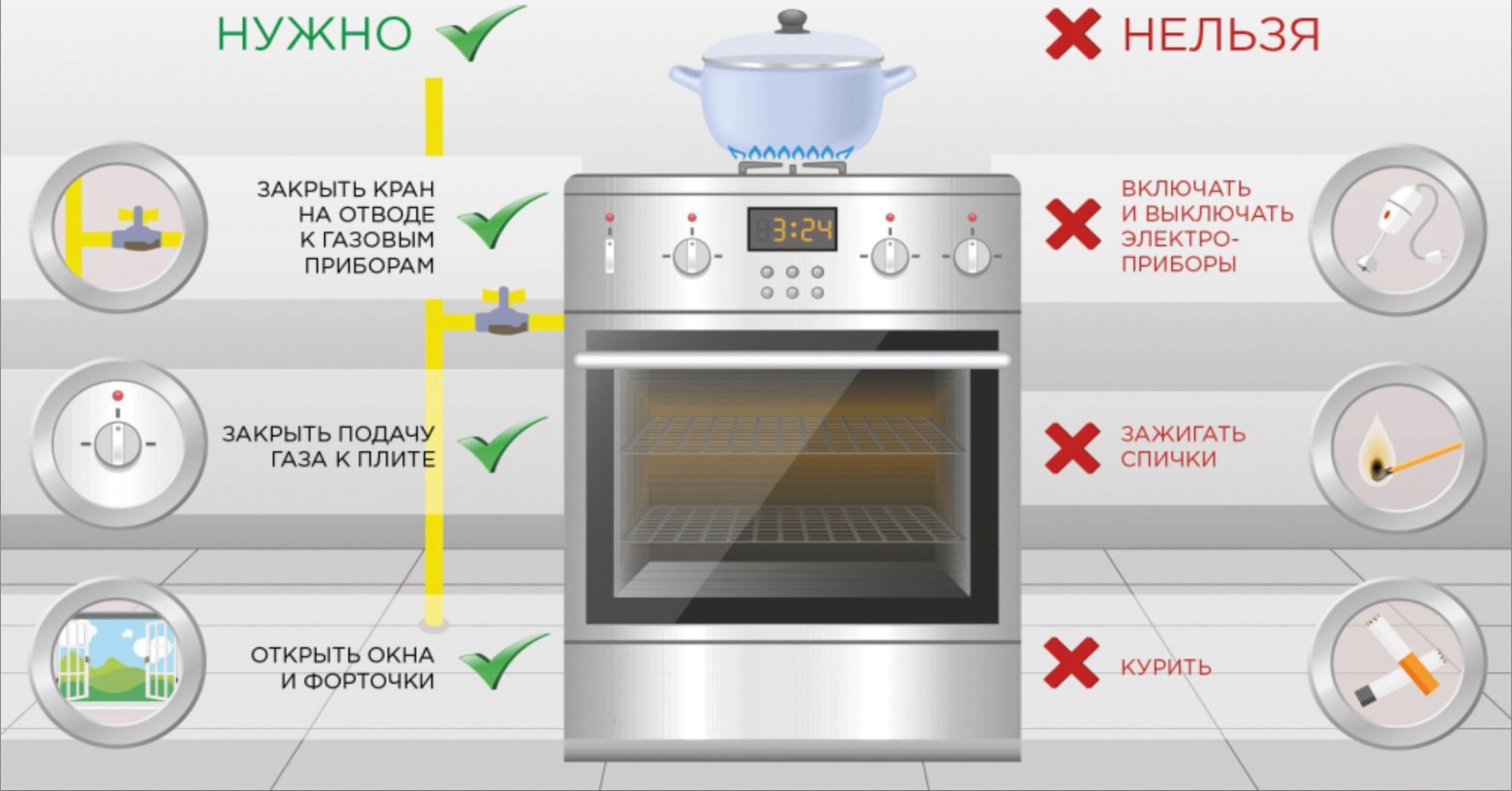 Берегите себя и своих близких.Инспектор газотехнической группы энергогазинспекции Бобруйского межрайонного отделения филиала государственного учреждения «Государственный энергетический и газовый надзор» по Могилёвской области Акулич А.М.